Per le riprese e il montaggio delle 2 scene scelte in 4k, il gruppo è formato da:8 studenti, individuati su base volontaria. I cui nominativi sono già stati trascrittiPREMESSEMilano location 4KL’ITSOS ha vinto un bando (decreto del Presidente del Consiglio dei Ministri 30 dicembre 2017, “piano triennale dell’arte”) con un progetto (dal titolo: “Milano location 4K”) redatto dal prof. Michele Corsi. Il progetto consiste, attraverso da produzione di brevissime “clip” video, nel riconoscimento e valorizzazione delle location cinematografiche utilizzate dai film girati a Milano. Ogni video conterrà sostanzialmente il brano del film girato in una certa location e a seguire la ripresa (nella misura del possibile con identiche ottiche ed eventuali movimenti di camera) della stessa location, oggi. Il progetto è dunque molto flessibile: un docente e la sua classe possono impegnarsi nella realizzazione di una o molte clip, secondo le potenzialità che si sentono di esprimere. ABSTRACT PROGETTOIl progetto si propone di realizzare delle riprese in altissima risoluzione (4K) delle location di scene di importanti film girati a Milano dagli anni '40 ad oggi. Il prodotto finale non sarà un unico documentario, ma una serie di clip autonome, ognuna delle quali comprendente la scena originaria, la location ripresa com'è oggi (imitando il taglio e l'eventuale movimento di camera del film) e interventi grafici esplicativi. Il progetto, nel suo complesso, è dunque in grado di valorizzare sia i luoghi di Milano, sia le opere cinematografiche che in qualche modo, nel tempo, li hanno descritti. Le clip possono poi essere liberamente aggregate dagli utenti, ad esempio assemblando tutte le scene riguardanti un film oppure una location. La frammentazione è utile al fine di rendere i prodotti più transitabili sui social network e visibili da dispositivi mobili. Secondariamente, questo genere di output si presta alla costituzione di diversi gruppi di lavoro, ognuno dei quali responsabile della realizzazione di una o più clip, in modo da rendere effettiva la collaborazione di diverse scuole secondarie di secondo grado ad indirizzo audiovisivo e diverse loro classi. Il 4K risponde alla necessità di realizzare un prodotto visivamente simile all'originale (che era girato in pellicola). In secondo luogo permetterà alle scuole di audiovisivo milanesi aderenti al progetto di approcciarsi alla tecnologia in 4K che prima o poi dovranno adottare nella propria didattica. 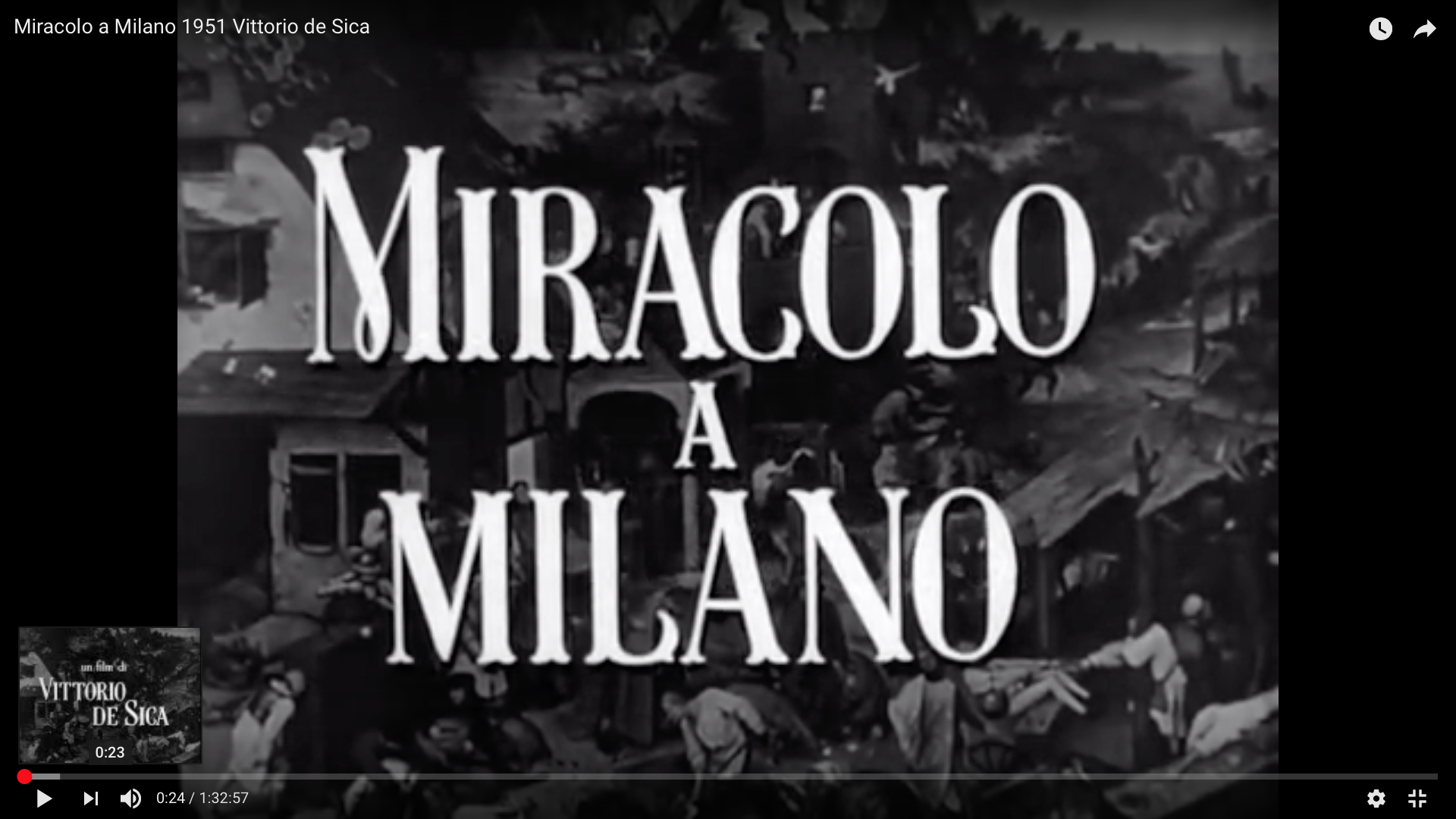 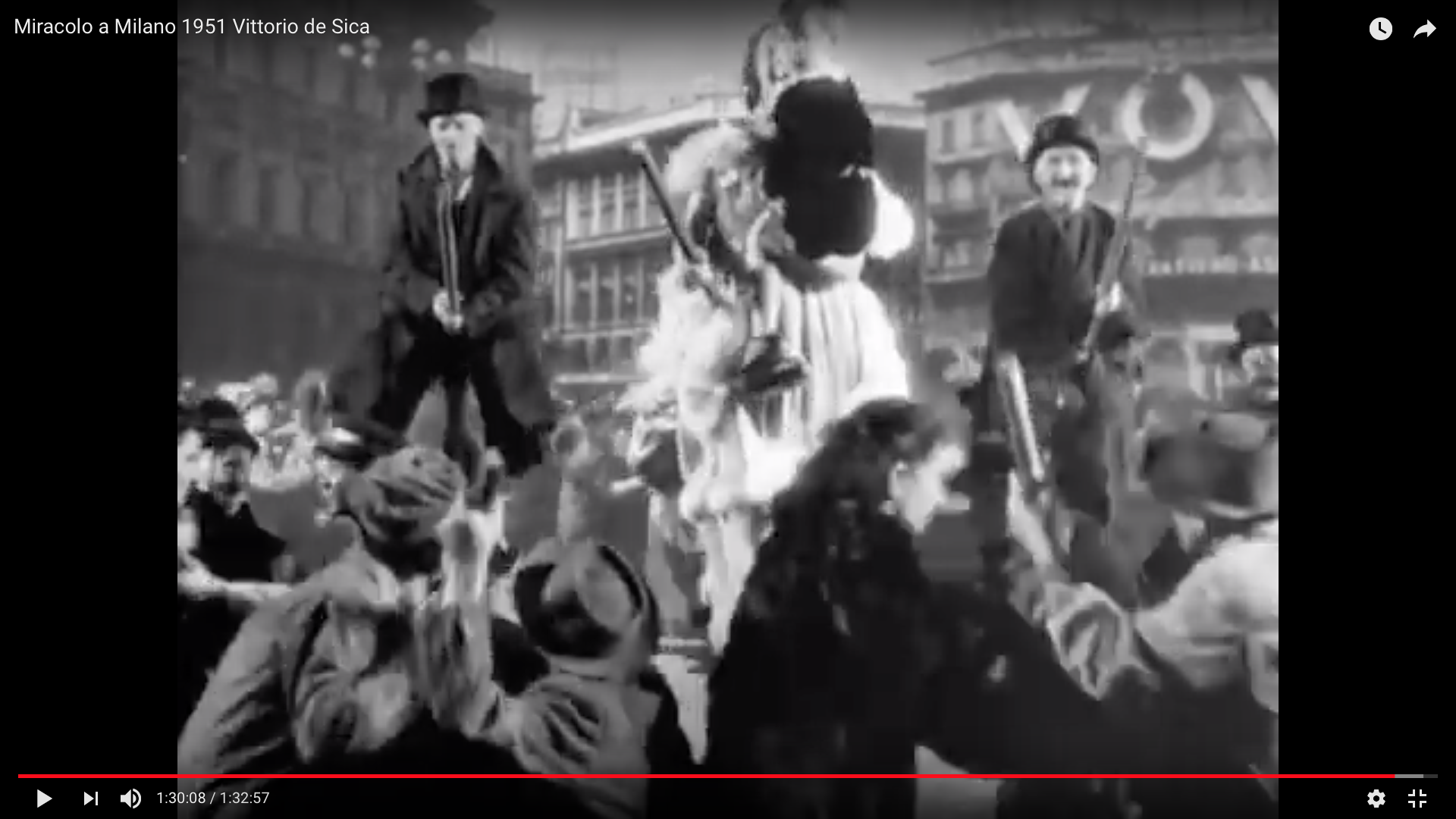 MIRACOLO  A  MILANOANNO: 1951 REGIA: Vittorio De Sica  SOGGETTO: Cesare Zavattini ( dal libro: Totò il buono, edito da Bompiani). CON: Emma Gramatica, Francesco Golisano, Paolo Stoppa, Guglielmo BarnabòFOTOGRAFIA: G.R. Aldo  BLU-RAY : San PaoloScena del funerale                                                                  3 + 4Scena della valigettaContributi (per l’identificazione di alcune scene attuali)dal sito https://www.youtube.com/watch?v=_o_TtmsIBLk   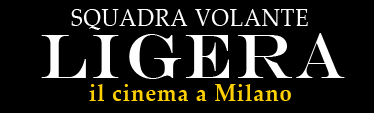 SCENA 1 CASCINA                 ESTERNO                 INTERNO  SCENA 2 FUNERALE                 PASSAGGIO DALLA PERIFERIA AL CENTRO  SCENA 3 FUNERALE                                                                       PIAZZA DELLA REPUBBLICA                 INQUADRATURA  1     CLL                                            CARRETTO                                                                7:02                       INQUADRATURA  2     CL /FI                                                                                                                           7:12                 INQUADRATURA  3     CL                                              INFRAMMEZZO  CAVALLI HOTEL                         7:14                 INQUADRATURA  4     CL/FI                                         IDEM 2 E PROSEGUIO 2                                         7:16                 INQUADRATURA  5     CLL                                            PASSAGGIO 1 TRAM                                               7:21                 INQUADRATURA  6     CL                                              PASSAGGIO FINTO GAIO                                       7.34                 INQUADRATURA  7     1/2F                                          BAMBINO E BANDIERE                                          7:50                 INQUADRATURA  8     CM                                            NOCCHIERE                                                              8:00                 INQUADRATURA  9     ½F                                             BAMBINO                                                                 8:04                 INQUADRATURA  10   CL                                              BAMBINO CHE CORRE DIETRO IL CARRO           8:06SCENA 4  FUNERALE                                                                      VIALE CERTOSA                 INQUADRATURA 1      CL             via Pareto                                                                                                 8:15                 INQUADRATURA 2      CM                                            LADRO E BAMBINO                                                8:37                                                                                             INQUADRATURA 3      CL                                              GENDARMI                                                              8:38                 INQUADRATURA 4      CM                                            LADRO E BAMBINO                                                8:40                 INQUADRATURA 5      ½ FI                                                                                                                              8:42                 INQUADRATURA  6     ½ FI                                                                                                                              8:46                  INQUADRATURA   7    CL                                                                                                                                 8:50                          INQUADRATURA   8    ½/1 FI                                                          in CM       civico 292                                                                                                  8:53                 INQUADRATURA    9   ½ FI                                                                                                                              8:55                 INQUADRATURA  10   CLL          verso il Musocco                                                                                      9:02SCENA 5 ENTRATA IN ORFANOTROFIO   9:07SCENA 6 USCITA DALL’ORFANOTROFIO  9:39SCENA7  DEL FURTO DELLA VALIGETTA                                    PIAZZA DELLA SCALASERA                  INQUADRATURA    1   CL                                              CAMMINATA                                                        1 1:24                 INQUADRATURA    2   CM                                            VOLTI  POPOLO                                                    1 1:39                 INQUADRATURA    3   CM                                            VOLTI ALLARGATI RICCHI                                   1 1:44                 INQUADRATURA    4   CM+                                          VOLTI  POPOLO                                                    1 1:49                  INQUADRATURA    5   CM                                            ARTISTI                                                                  1 1:56                 INQUADRATURA    6   DET                                           VALIGETTA                                                            11: 59                 INQUADRATURA    7   CM+                                          VOLTI POPOLO                                                     12: 01                 INQUADRATURA    8   CM fi in cm                              LADRO +PERSONE                                               12: 04                 INQUADRATURA    9   CM                                            VOLTI POPOLO                                                     12: 07                 INQUADRATURA   10  DET                                           DETTAGLI0                                                            12: 10                 INQUADRATURA   11  CM                                            PERSONE                                                               12: 11                 INQUADRATURA   12  CL                                              GALLERIA                                                              12: 17                 INQUADRATURA   13  PA                                             INGRESSO SCALA                                                 12: 20                 INQUADRATURA   14  CL                                              SCALA                                                                    12: 21	                 INQUADRATURA   15  CL                                              P.ZZA SCALA  GALLERIA                                      12: 25                 INQUADRATURA   16  CL                                              SCALA                                                                    12: 27                 INQUADRATURA   17  CL +                                           P.ZZA SCALA GALLERIA                                       12: 30                 INQUADRATURA   18  CL -                                            SCALA                                                                    12: 33                INQUADRATURA   19  CL                                               P.ZZA SCALA  GALLERIA                                      12: 36                 INQUADRATURA   20  CL +                                           P.ZZA   SCALA  CONTROCAMPO                        12: 41                 INQUADRATURA   21  CL +                                           GALLERIA      	                 12: 46                 12:53                                                                                FINESCENA GALLERIA VITTORIO EMANUELE                  12:53:16                                                                          VIALE MONZA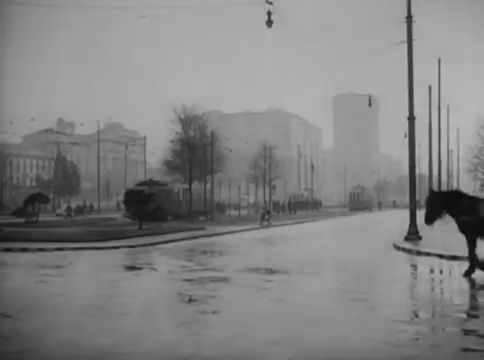 3.1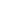 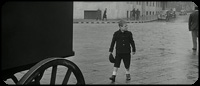 3.2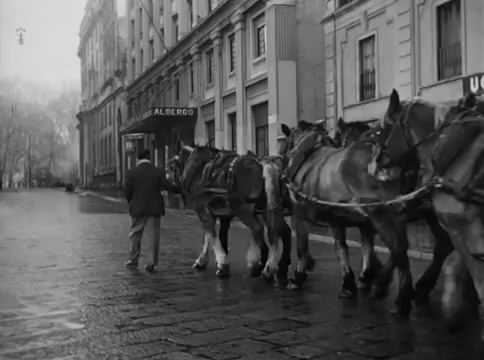 3.3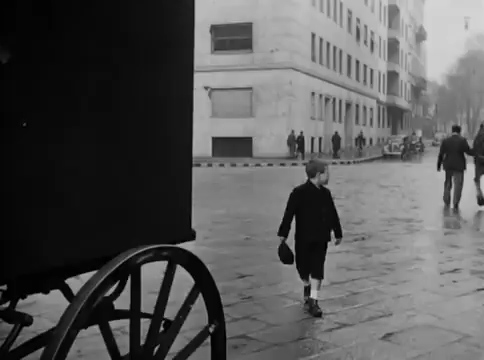 3.4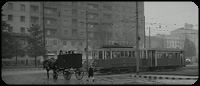 3.5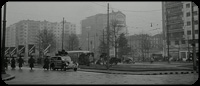 3.6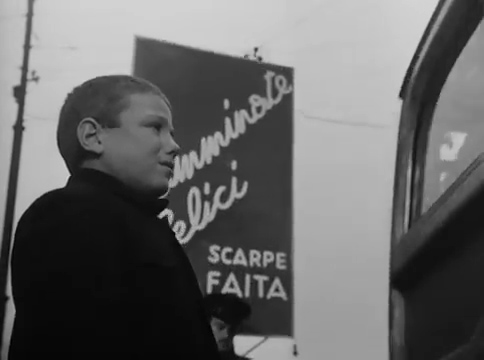 3.7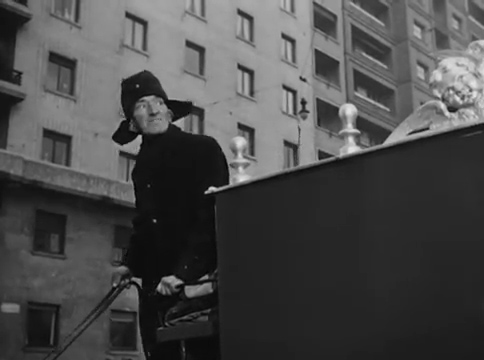 3.8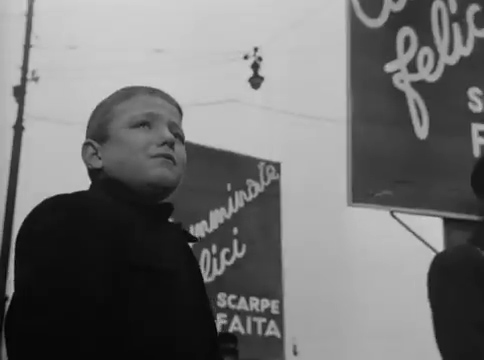 3.9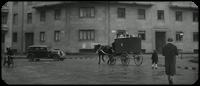 3.10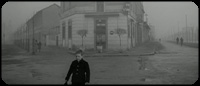 4.1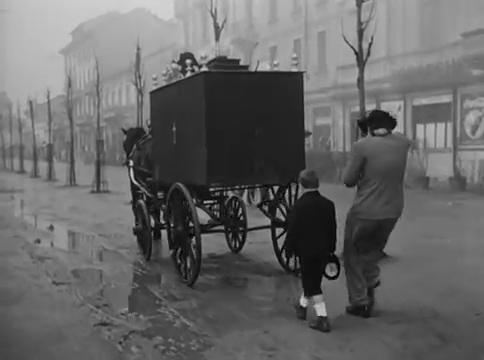 4.2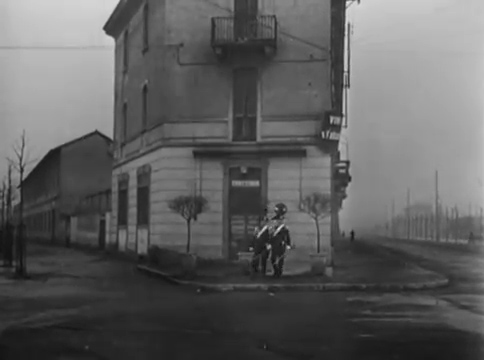 4.3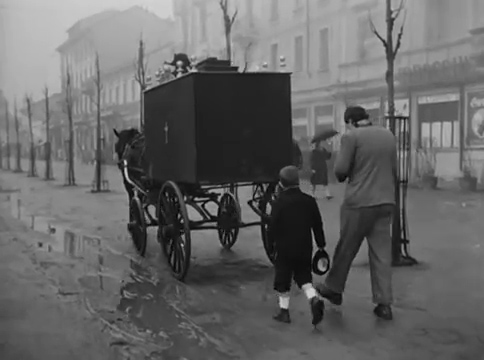 4.4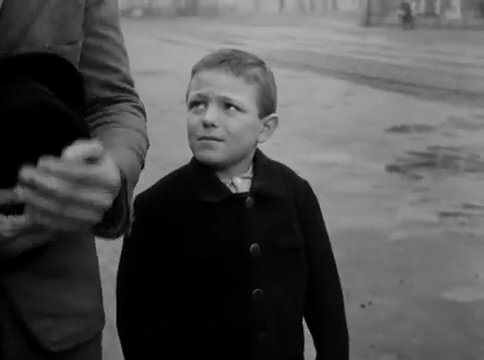 4.5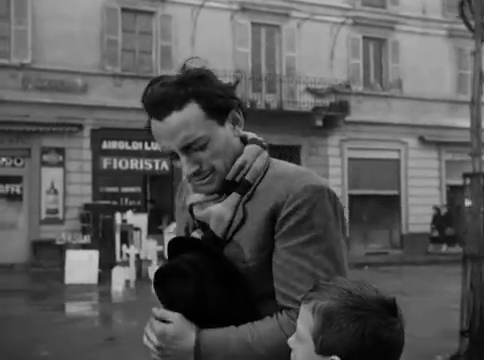 4.6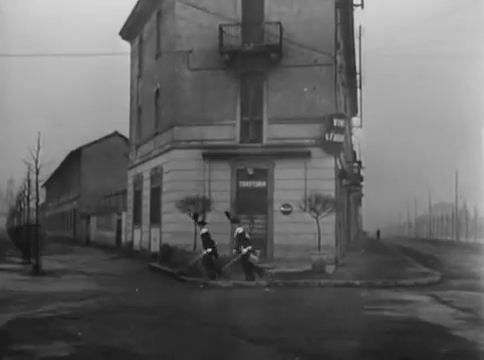 4.7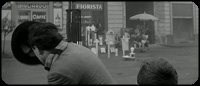 4.8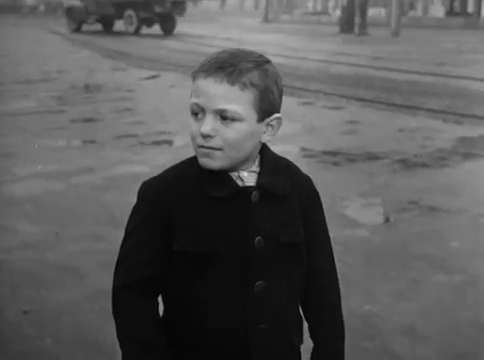 4.9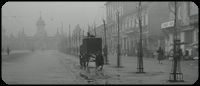 4.10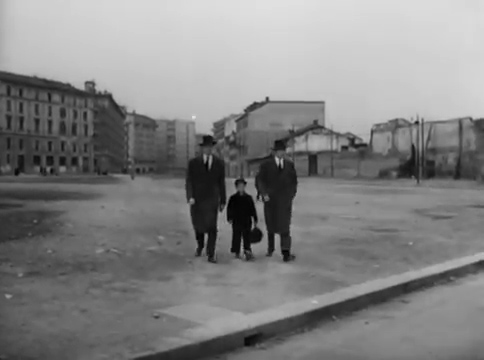 5.1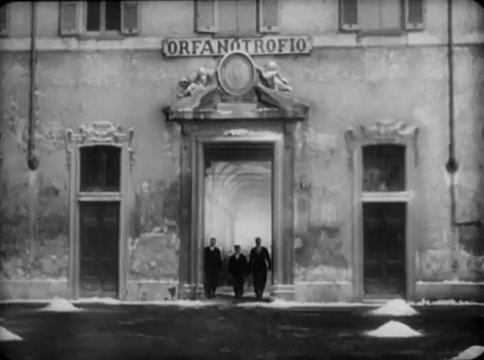 6.1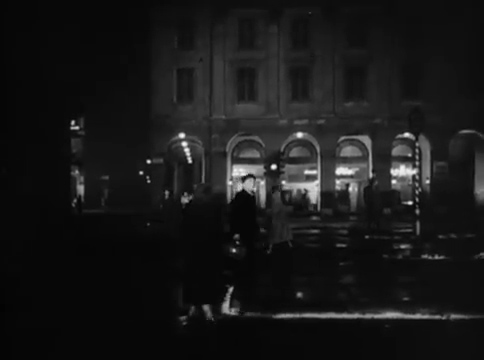 7.1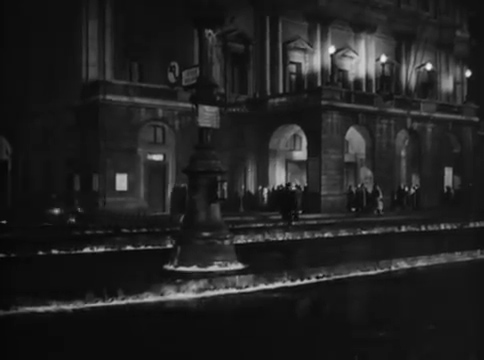 7.1 FINE MOVIMENTI DI MACCHINA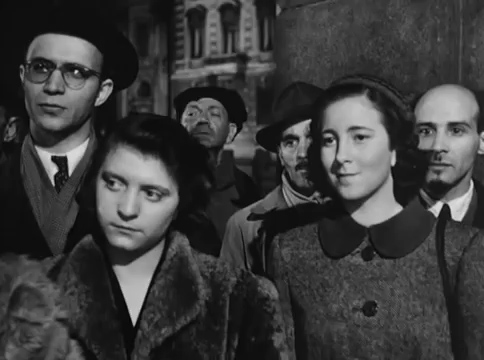 7.2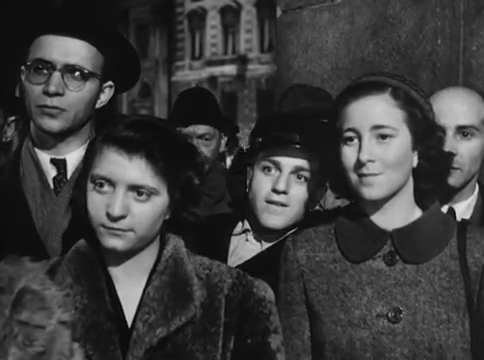 7.2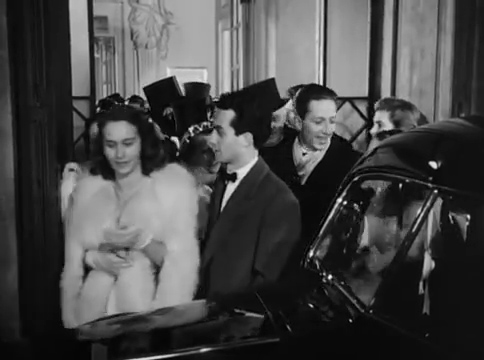 7.3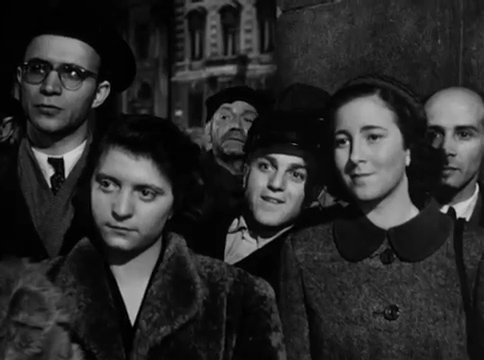 7.4A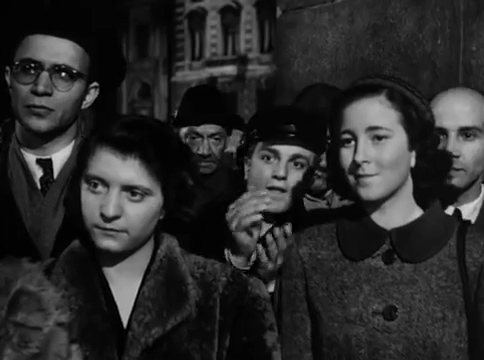 7.4B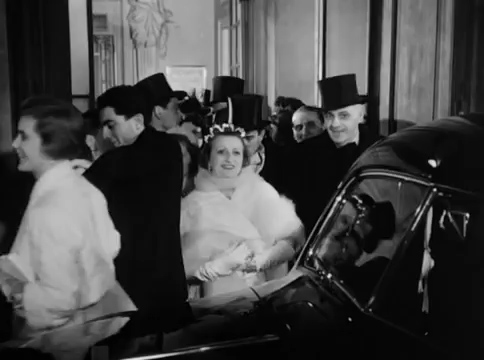 7.5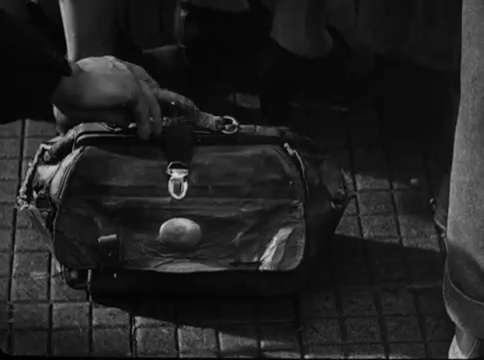 7.6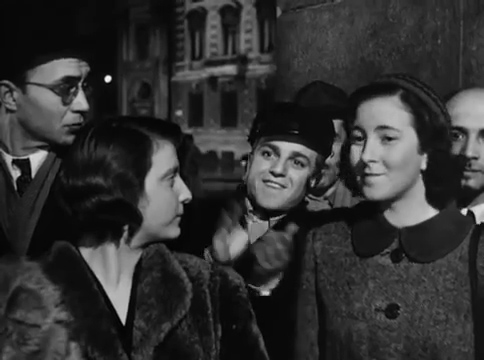 7.7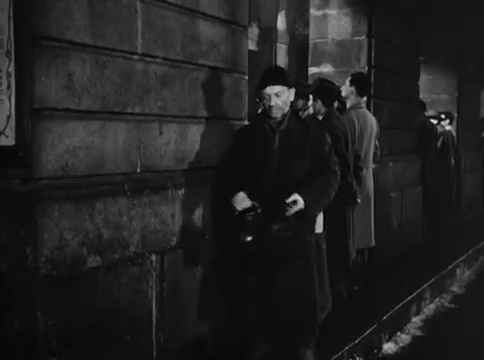 7.8A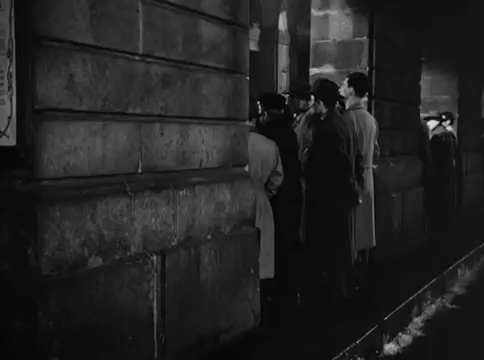 7.8B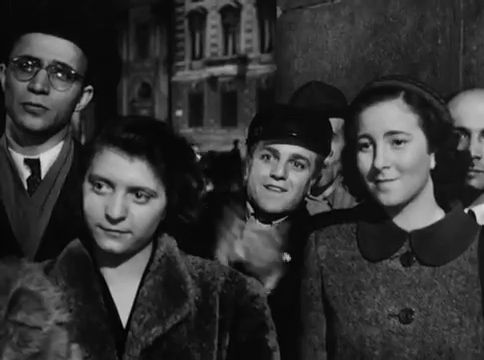 7.9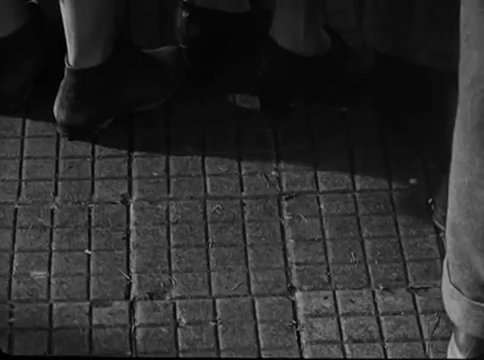 7.10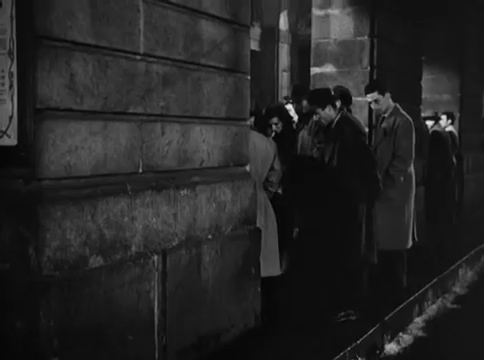 7.11A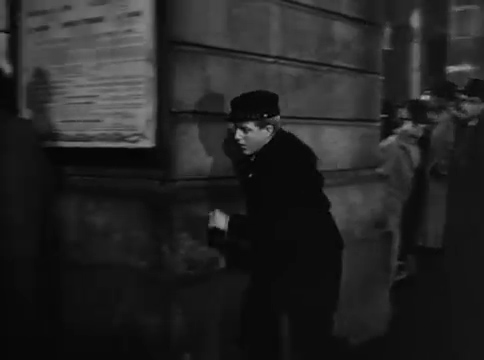 7.11B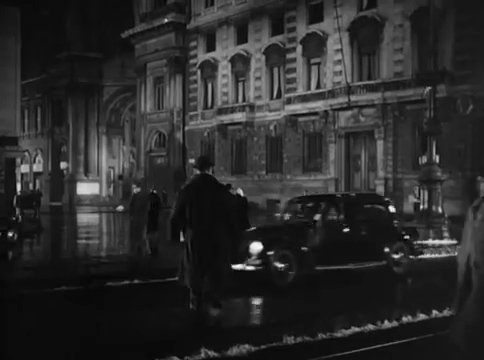 7.12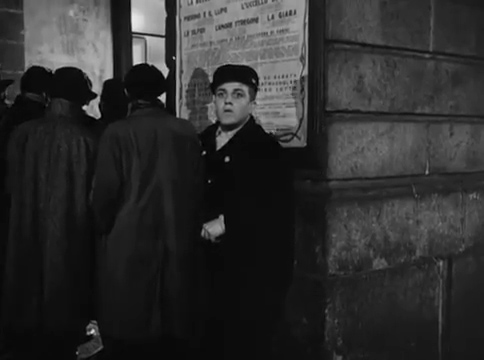 7.13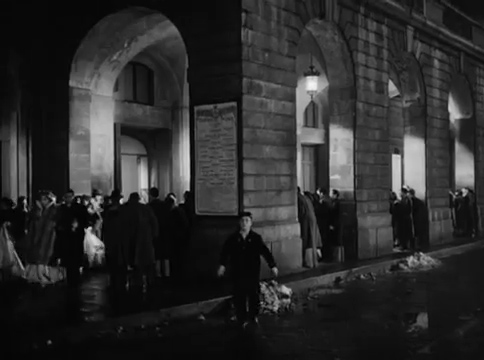 7.14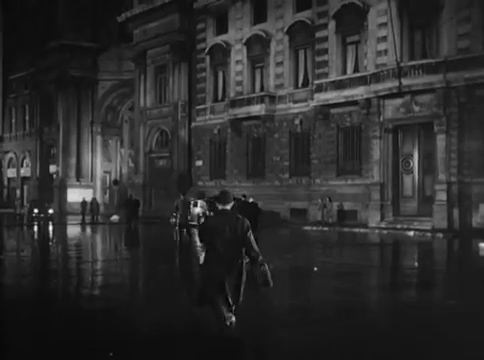 7.15 IL LADRO SI VOLTA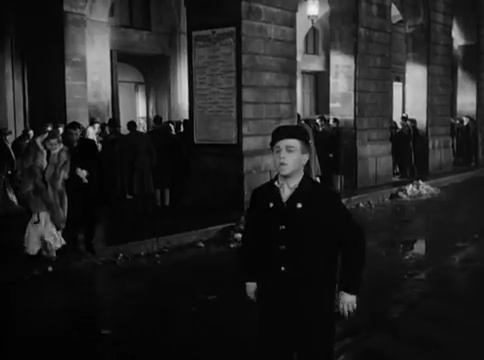 7.16 TOTO’ VIENE SCONTRATO DALLA FOLLA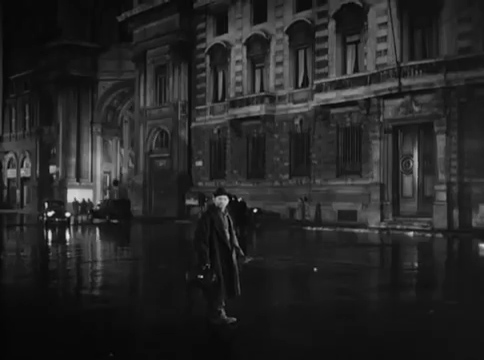 7.17 SI RITORNA SUL LADRO CHE GUARDA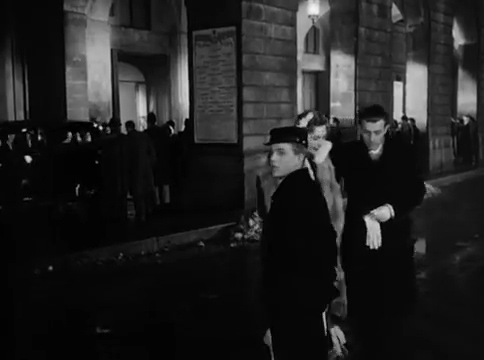 7.18 TOTO’ VIENE SCONTRATO DALLA FOLLA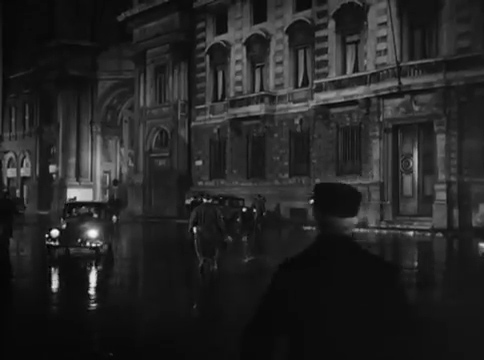 7.19 E LO INSEGUE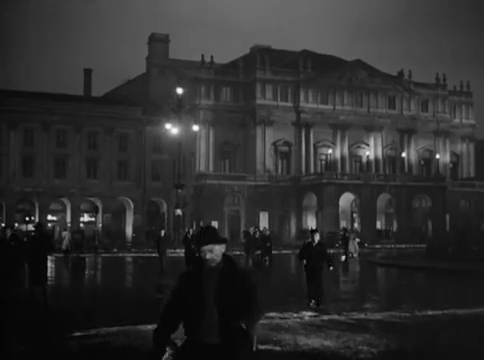 7.20 CONTROCAMPO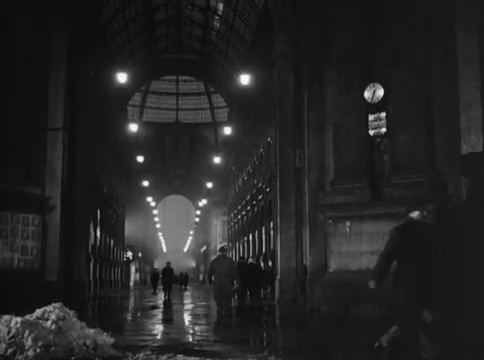 7.21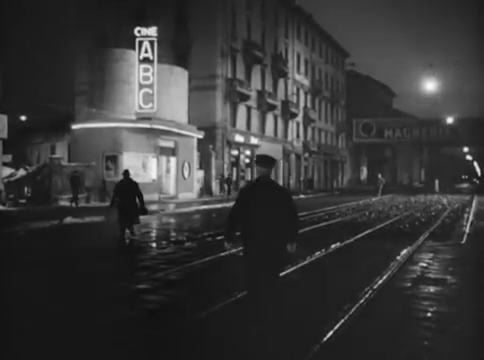 SCENA 8 VIALE MONZA